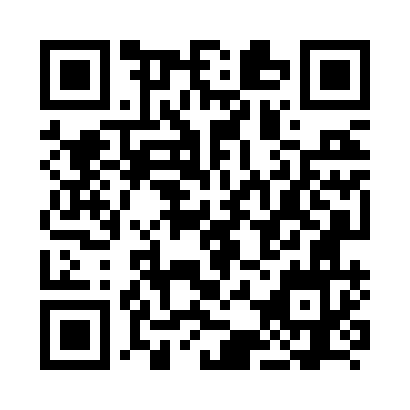 Prayer times for Gradnik, SloveniaWed 1 May 2024 - Fri 31 May 2024High Latitude Method: Angle Based RulePrayer Calculation Method: Muslim World LeagueAsar Calculation Method: HanafiPrayer times provided by https://www.salahtimes.comDateDayFajrSunriseDhuhrAsrMaghribIsha1Wed3:495:4712:565:578:059:562Thu3:475:4612:565:578:079:583Fri3:455:4512:565:588:0810:004Sat3:435:4312:565:598:0910:025Sun3:405:4212:565:598:1010:046Mon3:385:4012:566:008:1210:067Tue3:365:3912:566:018:1310:088Wed3:345:3812:566:028:1410:109Thu3:325:3612:566:028:1510:1210Fri3:305:3512:556:038:1710:1311Sat3:285:3412:556:048:1810:1512Sun3:255:3312:556:048:1910:1713Mon3:235:3112:556:058:2010:1914Tue3:215:3012:556:068:2110:2115Wed3:195:2912:556:078:2210:2316Thu3:175:2812:556:078:2410:2517Fri3:155:2712:556:088:2510:2718Sat3:135:2612:566:098:2610:2919Sun3:115:2512:566:098:2710:3120Mon3:095:2412:566:108:2810:3321Tue3:075:2312:566:108:2910:3522Wed3:065:2212:566:118:3010:3623Thu3:045:2112:566:128:3110:3824Fri3:025:2012:566:128:3210:4025Sat3:005:1912:566:138:3310:4226Sun2:595:1912:566:148:3410:4427Mon2:575:1812:566:148:3510:4528Tue2:555:1712:566:158:3610:4729Wed2:545:1712:576:158:3710:4930Thu2:525:1612:576:168:3810:5031Fri2:515:1512:576:168:3910:52